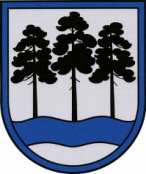 OGRES  NOVADA  PAŠVALDĪBAReģ.Nr.90000024455, Brīvības iela 33, Ogre, Ogres nov., LV-5001tālrunis 65071160, e-pasts: ogredome@ogresnovads.lv, www.ogresnovads.lv PAŠVALDĪBAS  DOMES  ĀRKĀRTAS  SĒDES  PROTOKOLA  IZRAKSTS3.Par grozījumiem Ogres novada pašvaldības domes 2017. gada 20. jūlija lēmumā “Par Reģionālā biznesa inkubatora konsultatīvās komisijas izveidi”Ogres novada pašvaldība un Latvijas Investīciju un attīstības aģentūra (turpmāk – LIAA) 2016. gada 9. jūnijā noslēdza Sadarbības līgumu Nr. BIZN-SP-2016/7 (turpmāk – Līgums) par darbības programmas “Izaugsme un nodarbinātība” 3.1.1. specifiskā atbalsta mērķa “Sekmēt MVK izveidi un attīstību, īpaši apstrādes rūpniecībā un RIS3 prioritārajās nozarēs” 3.1.1.6. pasākuma “Reģionālie biznesa inkubatori un radošo industriju inkubators” īstenošanu, kura mērķis ir atbalstīt jaunu, dzīvotspējīgu un konkurentspējīgu komersantu izveidi un attīstību Ogres novada pašvaldības administratīvajā teritorijā un tai piegulošajās teritorijās, nodrošinot fiziskas personas un komersantus ar uzņēmējdarbības uzsākšanai un attīstībai nepieciešamo vidi (telpām), konsultācijām, apmācībām un pasākumiem par vispārīgiem uzņēmējdarbības jautājumiem, ekspertu konsultācijām, mentoru atbalstu un grantu līdzfinansējumu komersantu darbības izmaksām.Līguma 4.1.4. apakšpunkts paredz, ka Ogres novada pašvaldība viena mēneša laikā no LIAA paziņojuma saņemšanas par LIAA teritoriālās struktūrvienības (turpmāk – Inkubators) izveidošanu izveido Reģionālā biznesa inkubatora konsultatīvo komisiju (turpmāk – komisija), kurā ir vismaz viens pašvaldības pārstāvis, vismaz viens augstskolas pārstāvis (ja tāda atrodas pašvaldības administratīvajā teritorijā), vismaz viens komersantu organizācijas pārstāvis (ja tāda atrodas pašvaldības administratīvajā teritorijā.Komisijas mērķis  ir ieteikt LIAA komersantus to uzņemšanai Inkubatorā un izslēgšanai no Inkubatora, kā arī ieteikt komersantam sasniedzamo mērķi vienam gadam un sniegt novērtējumu par mērķu izpildi.Ar Ogres novada pašvaldības domes 2017. gada 20. jūlija lēmumu “Par Reģionālā biznesa inkubatora konsultatīvās komisijas izveidi” tika izveidota komisija septiņu komisijas locekļu sastāvā, tai skaitā četri pašvaldības pārstāvji, viens Ogres tehnikuma pārstāvis, viens biedrības “Ogres novada Uzņēmēju biedrība”, reģ. Nr. 40008208447, (turpmāk – Biedrība) pārstāvis un viens eksperts finanšu resursu pārvaldīšanā un administrēšanā, risku vadībā un riska kapitāla instrumentu administrēšanā.Ar Ogres novada pašvaldības domes 2020. gada 6. novembra lēmumu “Par grozījumu Ogres novada pašvaldības domes 2017. gada 20. jūlija lēmumā “Par Reģionālā biznesa inkubatora konsultatīvās komisijas izveidi” komisijas sastāvs papildināts ar vienu komisijas locekli – reģionālā biznesa un tūrisma attīstības biedrības Jēkabpils rezidence” pārstāvi.Ogres novada pašvaldība 2023. gada 20. jūnijā saņēma Biedrības iesniegumu (pašvaldībā reģistrēts ar Nr. 2-4.1/3143) ar lūgumu veikt izmaiņas komisijas sastāvā sakarā ar Biedrības personālsastāva maiņu. Kā arī Administratīvi teritoriālās reformas ietvaros diviem pašvaldības komisijas pārstāvjiem ir mainījies amata nosaukums. Ņemot vērā augstāk minēto, ir nepieciešams grozījumus Ogres novada pašvaldības domes 2017. gada 20. jūlija lēmumā “Par Reģionālā biznesa inkubatora konsultatīvās komisijas izveidi”.Pamatojoties uz Pašvaldību likuma 53. panta pirmo un otro daļu un Līguma 4.1.4. apakšpunktu,balsojot: ar 14 balsīm "Par" (Andris Krauja, Atvars Lakstīgala, Dace Māliņa, Daiga Brante, Dainis Širovs, Dzirkstīte Žindiga, Egils Helmanis, Gints Sīviņš, Ilmārs Zemnieks, Indulis Trapiņš, Jānis Iklāvs, Raivis Ūzuls, Santa Ločmele, Valentīns Špēlis), "Pret" – nav, "Atturas" – nav,Artūrs Mangulis balsojumā nepiedalās, ievērojot likumā “Par interešu konflikta novēršanu valsts amatpersonu darbībā” paredzētos lēmumu pieņemšanas ierobežojumus,Santas Ločmeles balsojums nav uzskatāms par derīgu, pamatojoties uz Pašvaldību likuma 33.panta otro daļu.  Domes priekšsēdētāja E.Helmaņa saskaņojums par dalību sēdē attālināti netika saņemts. Ogres novada pašvaldības dome NOLEMJ:Izdarīt Ogres novada pašvaldības domes 2017. gada 20. jūlija lēmumā “Par Reģionālā biznesa inkubatora konsultatīvās komisijas izveidi” šādus grozījumus:izteikt 3.2.2., 3.2.4. un 3.2.6.apakšpunktu šādā redakcijā:“3.2.2. Mārtiņš Vāns, Ogres novada uzņēmēju biedrības valdes priekšsēdētājs;”1.2. izteikt 3.2.4. apakšpunktu šādā redakcijā:“3.2.4. Artūrs Mangulis, Ogres novada pašvaldības Reģionālās attīstības jautājumu komitejas priekšsēdētājs;”1.3. izteikt 3.2.6. apakšpunktu šādā redakcijā:“3.2.6. Aija Romanovska, Ogres novada pašvaldības centrālās administrācijas “Ogres novada pašvaldība” Attīstības un plānošanas nodaļas vadītāja.”.Kontroli par lēmuma izpildi uzdot pašvaldības izpilddirektoram.(Sēdes vadītāja,domes priekšsēdētāja E.Helmaņa paraksts)Ogrē, Brīvības ielā 33Nr.102023.gada 29.jūnijā